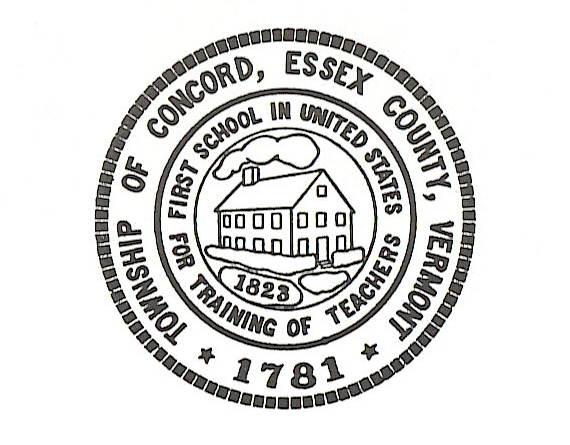 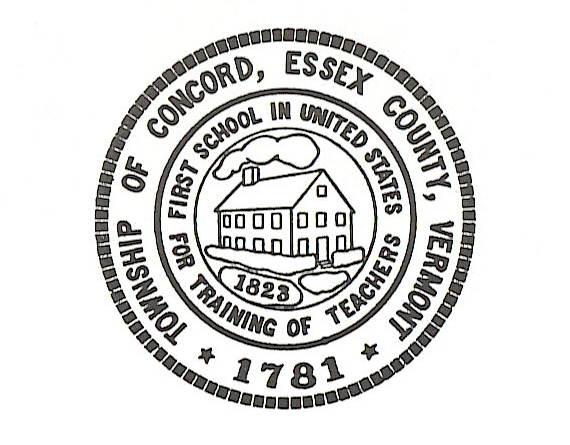 Concord Selectboard Regular Meeting AgendaTuesday, June 4, 2024 @ 6:00pmMunicipal Building Call to OrderApproval of AgendaApproval of the May 7, 2024 Regular Meeting Minutes Citizen’s Concerns---5 Minutes LimitOld BusinessTown ClerkTreasurerRoad CommissionerSidewalk EstimateMileage CertificateGrant AwardFire DepartmentPlanning/Zoning BoardZoning Administrator Grant AdministratorNew BusinessMark Wheeler-EHDanson AssociatesSpencer HudsonExecutive SessionCemetery CommitteeARPA Projects & DiscussionsImplementations GoalsOtherExecutive Session:  If discussion warrants, and the Board so votes, some items may be held in Executive Session.Adjournment                                                                                                        Posted:  May 30, 2024                                                                                                     